112-115年桃園市政府性別培力、宣導執行成果表(每課程/活動填報1表)活動照片表問卷調查分析表一、量化分析二、質化分析(請以文字陳述活動辦理情況、參與程度、未來課程建議事項等)項次項目資料內容備註1主辦單位桃園區公所2協辦單位汴洲里辦公處3年度112年度4課程/活動日期性別平等宣導/112年12月8日上午10:305課程/活動名稱性別平等宣導6課程/活動對象中興里活動中心-里民活動教室7辦理形式短片欣賞/座談會/有獎徵答演講、電影賞析與導讀(討論會)、工作坊、讀書會等。8課程/活動簡介(大綱)性別是指我們通過行動和外貌來辨別性別的方式。目前是男性化、女性化或中性化，很多人通過外貌而有些人則非如此，如果性別表現不符合社會 規範和預期的人，常常受到人身暴力、性暴力、心理暴力的對待。今天的課程裡有重要的觀念疏導及對待的新價值觀。請以300字以內文字描述。9參加人數共_25_人，分別為男性：_11_人；女性：_14_人，其他：__人。課程/活動以人數為計，非人次。10講師資料(1)姓名：劉美琴(2)職稱：約僱服務員請述明講師及其職稱。11其他1.請附簽到表、講義內容。2.另視實際情況，請檢附計畫書。均檢附電子檔即可。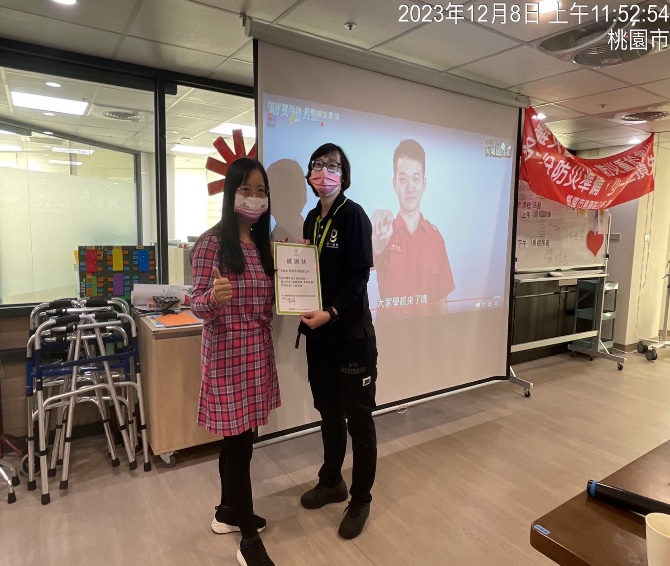 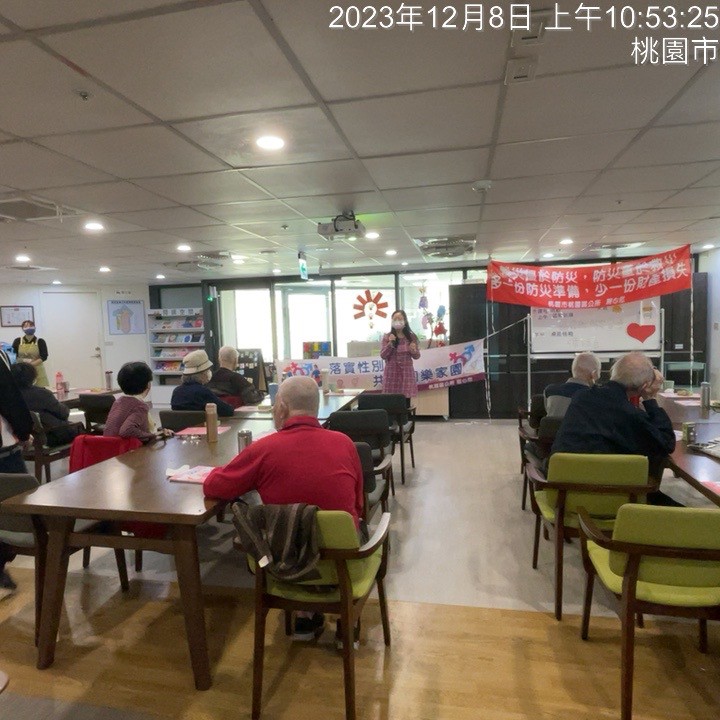 原生家庭是孩子們學習步入人生中的重要場所，甚至可以說是最重要的一環，從小接觸的生活環境，將成為孩子寶貴的生命經驗，所以在家裡也要做到性別平等才可以。如果希望孩子能徹底學會，那父母也要以身作則開始認識、學習，然後在家中落實。會中分享幾個重男輕女的案例讓會中長輩很有感觸。要打造一個性別平等的家庭環境有很多種方法，但不論哪種都有一個共通的關鍵，就是「公平對待」。家庭的氛圍需要長時間培養才能建立起來，也需要家庭所有成員共同參與才行。不會有男女的差異性別才是尊重的開端，例如分擔家事是一件可以讓全家人共同參與的性別平等運動。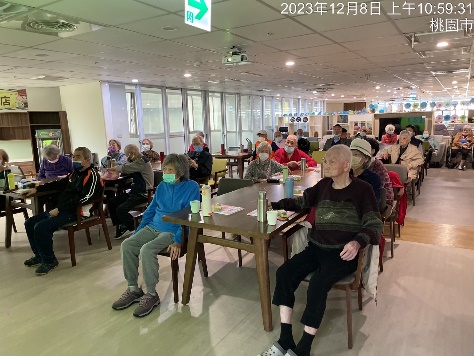 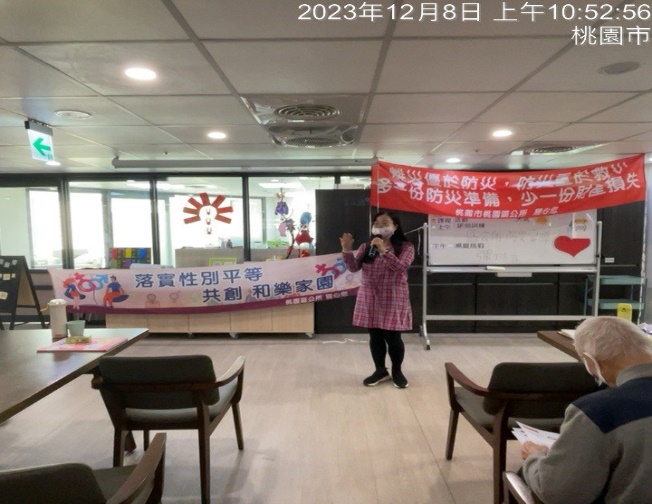 依據性別的不同，在稱讚別人時所使用到的形容詞也會不一樣喔，甚至在稱讚同樣的行為時也是如此。勇敢的、細膩的、漂亮的、帥氣的、優秀的、討人喜歡的、可愛的、親切的、有禮貌的、有趣的……等等。請重新檢視我們用在孩子身上的形容詞吧。改掉因性別不同而使用不同形容的習慣，從現在起要有意識地避免過度運用帶有刻板印象色彩的言語，這個方法雖然很簡單，但卻能夠改善性別不平等的狀況。瞭解程度　題次瞭解程度　題次非常瞭解人數(%)瞭解人數(%)普通人數(%)不瞭解人數(%)非常不瞭解人數(%)第1題(簡易題文)合計25第1題(簡易題文)男11第1題(簡易題文)女14第1題(簡易題文)其他第2題(簡易題文)合計25第2題(簡易題文)男11第2題(簡易題文)女14第2題(簡易題文)其他第3題(簡易題文)合計25第3題(簡易題文)男11第3題(簡易題文)女14第3題(簡易題文)其他第4題(簡易題文)合計25第4題(簡易題文)男11第4題(簡易題文)女14第4題(簡易題文)其他第5題(簡易題文)合計25第5題(簡易題文)男11第5題(簡易題文)女14第5題(簡易題文)其他第6題(活動/課程能應用於日常生活或業務中)同意程度非常同意人數(%)同意人數(%)普通人數(%)不同意人數(%)非常不同意人數(%)第6題(活動/課程能應用於日常生活或業務中)合計25第6題(活動/課程能應用於日常生活或業務中)男11第6題(活動/課程能應用於日常生活或業務中)女14第6題(活動/課程能應用於日常生活或業務中)其他實際人數合計 25 人；男 11  人(%)、女 14 人(%)，其他　　人(%)。合計 25 人；男 11  人(%)、女 14 人(%)，其他　　人(%)。合計 25 人；男 11  人(%)、女 14 人(%)，其他　　人(%)。合計 25 人；男 11  人(%)、女 14 人(%)，其他　　人(%)。合計 25 人；男 11  人(%)、女 14 人(%)，其他　　人(%)。合計 25 人；男 11  人(%)、女 14 人(%)，其他　　人(%)。備註如有多題，請自行增列題次。如有多題，請自行增列題次。如有多題，請自行增列題次。如有多題，請自行增列題次。如有多題，請自行增列題次。如有多題，請自行增列題次。